Minutes of the Meting of the Wheatland Family & Community Support Services (WFCSS) held at the Wheatland County Offices, October 26, 2022Chair:WFCSS CAORecording SecretaCall to Order and related BusinessD. Burke, Village of RockyfordC. Schindel, Village of HussarR. Bryan, Village of StandardD. Biggar, Wheatland CountyS. Laprise, Wheatland CountyC. GaudetC. HarderBURKE CALLED the meeting to order at 7:01pmResolution 22-10-01Approval of AgendaBIGGAR MOVED approval of the amended agenda. (Addition: 2.1.b. Truth & Reconciliation Day)Carried.Resolution 22-10-02 Approve Regular MeetingLAPRISE MOVED approval of the amended minutes of the Regular Board Meetin of September 28, 2022.Carried.New BusinessResolution 22-10-03Credit Card PaymentsBIGGAR MOVED that WFCSS accept credit card payments as presented, with nc additional administrative cost to clients.Carried.Resolution 22-10-04Truth & Reconciliation	BURKE MOVED acceptance of September 30, 2023 Truth & Reconciliatio1 information - office will only be closed to walk-in public.Carried.Reports	Staff ReportsResolution 22-10-05Financial ServicesBIGGAR MOVED to accept the Income Statement for September 2022 as presented.Carried.Resolution 22-10-06Financial ServicesBRYAN MOVED approval of the September 2022 Reconciliation report for WFCSS as presented.Carried.Resolution 22-10-07Financial ServicesSCHINDEL MOVED acceptance of the monthly GIG report as presented.Carried.Resolution 22-10-08Financial ServicesResolution 22-10-09 Staff Report OperationsBIGGAR MOVED acceptance of the September 2022 payroll report as presented.Carried.SCHINDEL MOVED approval of the Operations Report as presented. Key points of interest included ESS Directors Meeting, Good Food Box, Home Support, Wellness Bags, Senior Power and CAO Meetings and Gas / Grocery card assistance.Carried.Resolution 22-10-10Grocery & Gas CardsBRYAN MOVED a two time / year limit on access to grocery and gas care assistance.Next Meeting:Regular Meeting	November 23, 2022 @ 7:00pm at Wheatland County offices.AdjournmentResolution 22-10-11AdjournmentBRYAN MOVED to adjourn at 7:28pm.Carried.Recording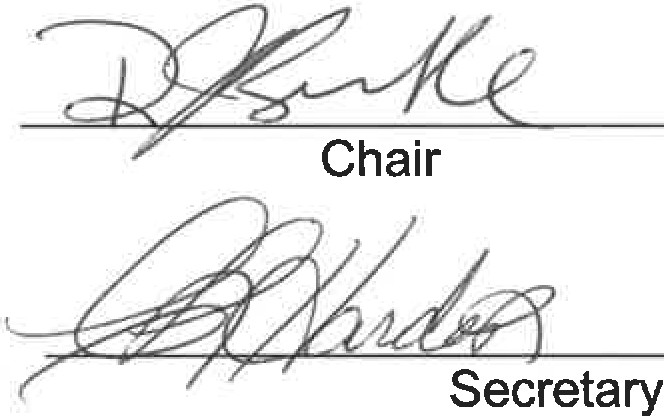 